Дневной стационар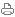 В условиях дневного стационара оказывается помощь женщинам во время беременности, протекающей с осложнениями; проводятся профилактические и оздоровительные мероприятия беременным группы риска; оказывается медицинская помощь женщинам с гинекологическими заболеваниями.ЗАПИСЬ В ДНЕВНОЙ СТАЦИОНАР ОСУЩЕСТВЛЯЕТСЯ ПО НАПРАВЛЕНИЮ УЧАСТКОВОГО ВРАЧА АКУШЕРА-ГИНЕКОЛОГА